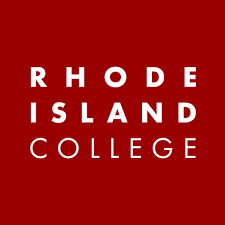 graduate COMMITTEE 
curriculum PROPOSAL FORMA. Cover page	 (rover over text for more instructions- please delete red instructions)Please do not use highlight.  When choices are given within categories, please delete those that do not apply to your proposal.  Please do not delete numbered categories. All numbers in section (A) must be completed.  Use "none" in A.5 or A.6 if appropriate. Please delete red instructions before submitting a proposal.B. NEW OR REVISED COURSESPlease do not use highlight. Delete the page if the proposal does not include new or revised courses. When choices are given within categories, please delete those that do not apply to your proposal. C. Program ProposalsPlease complete only what is relevant to your proposal. Delete this page if the proposal is not revising, creating, deleting, or suspending any program.D. SignaturesYou must obtain all signatures before the executive committee can consider your proposal.  Signatures should be obtained electronically: a script font and acknowledgment by email suffices.  Changes that directly impact more than one department or program must include the signatures of all relevant department chairs, program directors, and deans. This applies to creating or modifying programs which include courses from a different departmentSend electronic files of the proposal, accompanying catalog copy, and the completed signature page to graduatecommittee@ric.edu.  D.1. Approvals:   Required from department chairs, program directors, and deans from the academic unit originating the proposal.  D.2. Acknowledgements: Required from all departments (and corresponding dean) impacted by the proposal. Signature does not indicate approval.  Concerns should be brought to the attention of the graduate committee chair for discussion.A.1. Course or programAcademic UnitFaculty of Arts and Sciences | School of Business | School of Education | School of Nursing | School of Social Work | Other: (Indicate) Faculty of Arts and Sciences | School of Business | School of Education | School of Nursing | School of Social Work | Other: (Indicate) Faculty of Arts and Sciences | School of Business | School of Education | School of Nursing | School of Social Work | Other: (Indicate) Faculty of Arts and Sciences | School of Business | School of Education | School of Nursing | School of Social Work | Other: (Indicate) Faculty of Arts and Sciences | School of Business | School of Education | School of Nursing | School of Social Work | Other: (Indicate) A.2. Proposal typeCourse:  creation | revision | deletion Program:  creation | revision | deletion | suspensionCourse:  creation | revision | deletion Program:  creation | revision | deletion | suspensionCourse:  creation | revision | deletion Program:  creation | revision | deletion | suspensionCourse:  creation | revision | deletion Program:  creation | revision | deletion | suspensionCourse:  creation | revision | deletion Program:  creation | revision | deletion | suspensionA.3. OriginatorHome departmentHome departmentA.4. RationaleAdditional Information for new programsA.5. Student impactA.6. Impact on other programsA.7. Resource impactFaculty PT & FT: A.7. Resource impactLibrary:A.7. Resource impactTechnologyA.7. Resource impactFacilities:A.8. Semester effectiveA.9. Rationale if sooner than next FallA.9. Rationale if sooner than next FallA.10 Changes to the websiteA.10. INSTRUCTIONS FOR CATALOG COPY:  This single file copy must include all relevant pages from the college catalog, and show how the catalog will be revised.  (1) Go to the “Forms and Information” on the graduate committee’s website https://www.ric.edu/department-directory/graduate-curriculum-committee/forms-and-informationScroll down until you see the Word files for the current catalog. (2) Download ALL catalog sections relevant for this proposal, including course descriptions and/or other affected programs.  (3) Place ALL relevant catalog copy into a single file. Put page breaks between sections and delete any catalog pages not relevant for this proposal.(4) Using the track changes function, revise the catalog pages to demonstrate what the information should look like in next year’s catalog.  (5) Check the revised catalog pages against the proposal, making sure that program totals are correct when adding or deleting course credits.Old (for revisions only)ONLY include information that is being revised, otherwise leave blankNewExamples are provided within some of the boxes for guidance, delete just the examples that do not apply.B.1. Course prefix and number B.2. Cross listing number if anyB.3. Course title B.4. Course description B.5. Prerequisite(s)B.6. OfferedFall  | Spring  | Summer  |Even years |  Odd years | AnnuallyAlternate Years  | As neededFall  | Spring  | Summer  |Even years |  Odd years | AnnuallyAlternate Years | As needed.B.7. Contact hours B.8. Credit hoursB.9. Justify differences if anyB.10. Grading system Letter grade  Letter grade  |  S/UB.11. Instructional methodsFieldwork  | Internship  | Laboratory | Lecture  | Practicum  | Seminar  | Small group | Individual | Studio work |    Fieldwork  | Internship  | Laboratory | Lecture  | Practicum  | Seminar  | Small group | Individual |  Studio work B.11.a  Delivery MethodOn campus | Distance learning |    % Online | Asynchronous |HybridOn campus | Distance learning |    % Online | Asynchronous |HybridB.12.CategoriesRequired for program   |Restricted elective for program  | Free elective  | Required for Certification Required for program  | Restricted elective for program  | Free elective | Required for CertificationB.13. How will student performance be evaluated?Attendance  | Class participation |  Clinical work |  Exams  |  Fieldwork | Presentations  | Papers  | Class Work  | Interviews | Quizzes |Performance Protocols  | Projects | |  Reports of outside supervisor | Studio workAttendance  | Class participation |  Clinical work |  Exams  |  Fieldwork | Presentations  | Papers  | Class Work  | Interviews | Quizzes |Performance Protocols  | Projects | |  Reports of outside supervisor | Studio workB.14. Redundancy with, existing coursesB. 15. Other changes, if anyB.16. Course learning outcomes: List each outcome in a separate rowProfessional organization standard(s), if relevant How will each outcome be measured?Click Tab from here to add rowsB.17. Topical outline:  Please do not include a full syllabusTopic 1Subtopic 1aSubtopic 1bSubtopic 1cTopic 2 Subtopic 2a Subtopic 2bEtc. Old (for revisions only)New/revisedC.1. EnrollmentsC.2. Admission requirementsC.3. Retention requirementsC.4. Course requirements for each program optionC.5. Credit count for each program optionC.6. Requirement for thesis, project, or comprehensive exam C.7. Program AccreditationC.8  Program goalsNeeded for all new programsC.9. Other changes if anyC.10 CIP numberNamePosition/affiliationSignatureDateProgram Director of Chair of Dean of NamePosition/affiliationSignatureDate